 WEEKLY PROGRESS REVIEW TOOL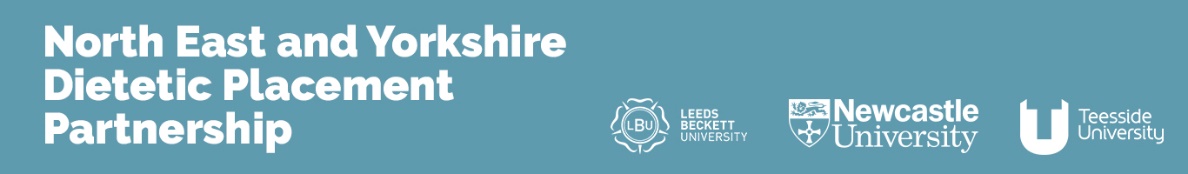 StudentDateEducatorPlacement weekContext/ settingPlacementA B C (delete as appropriate)A B C (delete as appropriate)Current main strengthsCurrent main strengthsKey areas for improvementKey areas for improvementIssues of concern relating to placementIssues of concern relating to placementIssues of concern external to placementIssues of concern external to placementWEEKLY FEED FORWARD (SMART goals linked to domains)WEEKLY FEED FORWARD (SMART goals linked to domains)WEEKLY FEED FORWARD (SMART goals linked to domains)WEEKLY FEED FORWARD (SMART goals linked to domains)WEEKLY FEED FORWARD (SMART goals linked to domains)WEEKLY FEED FORWARD (SMART goals linked to domains)WEEKLY FEED FORWARD (SMART goals linked to domains)WEEKLY FEED FORWARD (SMART goals linked to domains)Health care professionalismHealth care professionalismProcess for Nutrition and Dietetic practiceProcess for Nutrition and Dietetic practiceCommunicationCommunicationQualityQualityWhat support is needed to achieve these goalsWhat support is needed to achieve these goalsProgression as expectedProgression as expectedYES/ NO (delete as appropriate)YES/ NO (delete as appropriate)YES/ NO (delete as appropriate)YES/ NO (delete as appropriate)YES/ NO (delete as appropriate)YES/ NO (delete as appropriate)Additional educator comments:Additional educator comments:Additional educator comments:Additional educator comments:Additional educator comments:Additional educator comments:Additional educator comments:Additional educator comments:Student signatureStudent signatureStudent signatureDateEducator signatureEducator signatureEducator signatureDate